Утверждаю глава администрацииСеребрянского сельского поселения_________________С.А.ПальокСхема размещения знаков безопасности«Купание запрещено»д.Алексеевка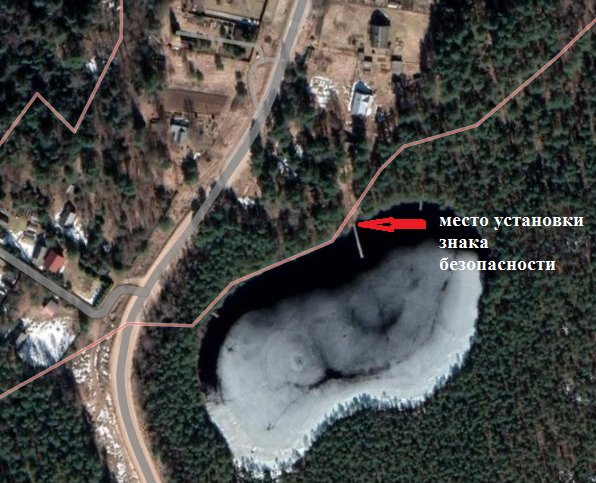 д.Ильжо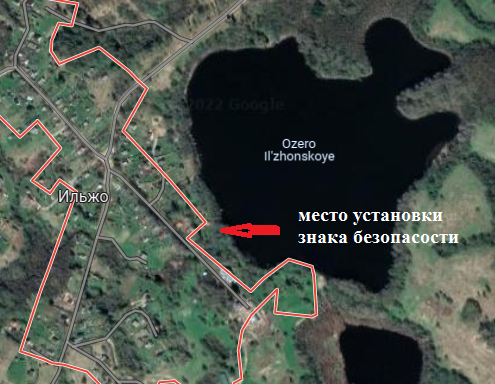 Д.Бараново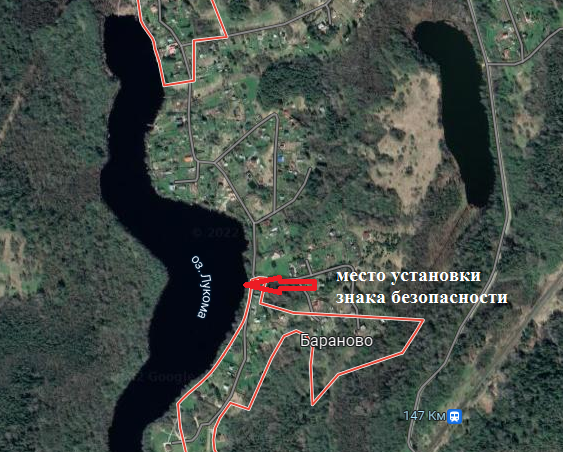 Озеро Большое Клобутицкое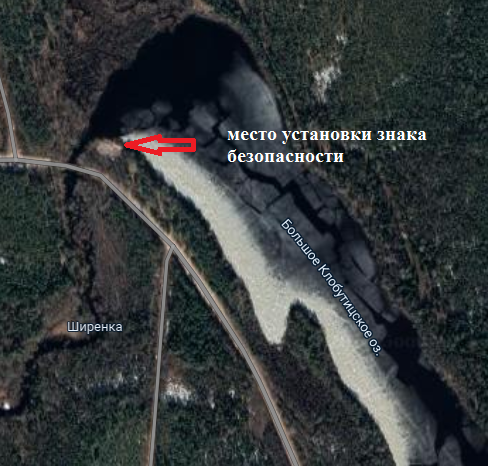 